КОНКУРСНА ДОКУМЕНТАЦИЈАОпштина Врњачка БањаВрачка Бања, ул. Крушевачка 17ЈАВНА НАБАВКА ДОБАРА – НАБАВКА И УГРАДЊА УРБАНОГ МОБИЛИЈАРА (КЛУПЕ И КАНТЕ)  ЗА  ПОТРЕБЕ ОПРЕМАЊА ДОЊЕГ ДЕЛА ЦЕНТРАЛНОГ БАЊСКОГ ПАРКАЈАВНА НАБАКА МАЛЕ ВРЕДНОСТИ ЈНД бр. 7/2014 Април  2014. годинеНа  основу  чл.  39.  и  61.  Закона  о  јавним  набавкама  („Сл.  гласник  РС” , бр.124/2012, у даљем тексту: Закон), чл. 6. Правилника о обавезним елементима конкурсне документације у поступцима јавних набавки и начину доказивања испуњености услова („Сл. гласник РС”, бр. 29/2013), Одлуке о покретању поступка јавне набавке ЈНД 7/2014, бр. 400-963/14 од 24.04.2014.год. и  Решења   о   образовању   комисије   за   јавну набавку JНД бр. 7/2014, бр. 020-55/14 од 24.04.2014.год., припремљена је:КОНКУРСНА ДОКУМЕНТАЦИЈАза јавну набавку мале вредности добара – набавка и уградња урбаног мобилијара (клупе и канте) за   потребе опремања доњег дела Централног бањског парка ЈНД  бр. 7/2014 Конкурсна документација садржи:Напомена:Конкурсна документација укупно броји 41 страна и  свака стране конкурсне документације означена је редним бројем (од 1 до 41).I  ОПШТИ ПОДАЦИ О ЈАВНОЈ НАБАВЦИ1. Подаци о наручиоцуНаручилац: Општина Врњачка БањаАдреса: улица Крушевачка 17, 36210 Врњачка Бања    Интернет страница: www.vrnjackabanja.gov.rs2. Врста поступка јавне набавкеПредметна јавна набавка се спроводи у поступку јавне набавке мале вредности у складу са Законом и подзаконским актима којима се уређују јавне набавке.3. Предмет јавне набавкеПредмет  јавне  набавкe ЈНД бр. 7/2014 је набавка добара – набавка и уградња урбаног мобилијара(клупе и канте) за потребе опремања доњег дела Централног бањског парка.4. Контакт лице:Лице за контакт: Сузана Црноглавац, дипл.ецц, службеник за јавне набавке.  Е - mail адреса: jn@vrnjackabanja.gov.rsTelefon: 036/601-204Број факса: 036/611-307, 612-624, уз назнаку „за јавне набавке“.II  ПОДАЦИ О ПРЕДМЕТУ ЈАВНЕ НАБАВКЕ1. Предмет јавне набавкеПредмет  јавне  набавке  ЈНД бр. 7/2014 је набавка добара – набавка и уградња урбаног мобилијара (клупе и канте) за потребе опремања доњег дела Централног бањског парка.Шифра предмета јавне набавке из Општег речника набавки: 44470000-производи од ливеног гвожђа.2. ПартијеНабавка није обликована по партијама.III  НАЧИН И ДИНАМИКА ИСПОРУКЕ, ОБЕЗБЕЂИВАЊЕ ГАРАНЦИЈЕ КВАЛИТЕТА 	1.Начин и динамика испоруке     Испорука и уградња урбаног мобилијара ће се извршити након потписивања  уговора и добијања писаног налога од стране надзорног органа наручиоца. парка.Рок испоруке и уградње урбаног мобилијара понуђачи исказују у обрасцу понуде.Изабрани понуђач - добављач је у обавези да испоручи добра у складу са датом понудом која квалитативно и технички одговара опису датом у конкурсној документацији. 2.Гаранција Понуђач је дужан да гарантује квалитет испоручених добара у складу са важећим прописима и  установљеним  нормативима и стандардима за такву врсту добара. 3.РекламацијаУ случају установљених недостатака у квалитету и квантитету испоручених добара приликом њиховог пријема, или недостатака који се нису могли установити приликом преузимања тј. пријема добара, Наручилац ће одмах након уочених недостатака позвати Понуђача-добаљача да заједнички сачине записник и констатују уочене недостатке. Понуђач-добављач је дужан да уочене недостатке отклони, односно да замени неисправна добра са добрима одговарајућек квалитета и квантутета у року од три дана од дана сачињавања записника о рекламацији.IV  УСЛОВИ ЗА УЧЕШЋЕ У ПОСТУПКУ ЈАВНЕ НАБАВКЕ ИЗ ЧЛ.75. И 76. ЗАКОНА И УПУТСТВО КАКО СЕ ДОКАЗУЈЕ ИСПУЊЕНОСТ ТИХ УСЛОВА1.  УСЛОВИ ЗА УЧЕШЋЕ У ПОСТУПКУ ЈАВНЕ НАБАВКЕ ИЗ ЧЛ. 75. И 76.ЗАКОНА1.1.    Право на учешће у поступку предметне јавне набавке има понуђач који  испуњава  обавезне  услове  за  учешће  у  поступку  јавне набавке дефинисане чл. 75. Закона, и то:1) Да  је  регистрован  код  надлежног  органа,  односно  уписан  у одговарајући регистар (чл. 75. ст. 1. тач. 1) Закона);2) Да он и његов законски заступник није осуђиван за неко од кривичних дела као члан организоване криминалне групе, да није осуђиван  за  кривична  дела  против  привреде,  кривична  дела против  животне  средине,  кривично  дело  примања  или  давањамита, кривично дело преваре (чл. 75. ст. 1. тач. 2) Закона);3) Да му није изречена мера забране обављања делатности, која је на снази у време објављивања позива за подношење понуде (чл.75. ст. 1. тач. 3) Закона);4) Да је измирио доспеле порезе, доприносе и друге јавне дажбине у складу са прописима Републике Србије или стране државе када има седиште на њеној територији (чл. 75. ст. 1. тач. 4) Закона.           1.2.   У складу са чланом 76. Закона наручилац одређује додатне услове 		 	за учешће у поступку јавне набавке, који се односе на пословни  и технички                    5) Пословни капацитет: Понуђач доказује да је у протекле три  године(2011.,2012, 2013.) извршио испоруку и монтажу мобилног мобилијара (клупа и канти) у минималној вредности од 3.000.000,00 динара без ПДВ.	      6) Технички капацитет: Понуђач доказује да поседује неопходан технички капацитет за извршење предмтне јавне набавке  на начин што мора да пре објављивања позива за подношење понуда на Порталу јавних набавки да има у свом власништву(за тачке 6.1, 6.2, 6.3) и власништву или закупу ( за тачку6.4);:6.1. пећ за ливење6.2. минимум један сет за пескарење6.3. минимум једну машину за електростатско фарбање6.4. минимум једно теретно доставно возило	  1.3.  Понуђач је дужан да при састављању понуде изричито наведе да је 			поштовао обавезе које произлазе из важећих прописа о заштити на			раду,   запошљавању   и   условима   рада,   заштити   животне 				средине, као и да 	гарантује да је ималац права интелектуалне својине 		(чл. 75. ст. 2. Закона).1.4    Уколико  понуђач  подноси  понуду  са  подизвођачем,  у  складу  са чланом 80. Закона, подизвођач мора да испуњава обавезне услове из члана 75. став 1. тач. 1) до 4) Закона,  и додане услове, уколико ће понуђач извршавати тај део набавке преко подизвођача, при чему проценат укупне вредности набавке који ће поверити подизвођачу не може бити већи од 50% од уговорене вредности предмета јавне набавке.1.5.	Уколико понуду подноси група понуђача, сваки понуђач из групе понуђача, мора да испуни обавезне услове из члана 75. став 1. тач.1) до 4) Закона, а додатне услове испуњавају заједно.2.  УПУТСТВО КАКО СЕ ДОКАЗУЈЕ ИСПУЊЕНОСТ УСЛОВАИспуњеност обавезних услова за учешће у поступку предметне јавне набавке, у складу са чл. 77. став 4. Закона, понуђач доказује достављањем Изјаве (Образац изјаве понуђача, дат је у поглављу V.), којом под пуном материјалном и кривичном одговорношћу потврђује да испуњава услове за учешће у поступку јавне набавке из чл. 75. и 76. Закона, дефинисане овом конкурсном документацијом.Изјава мора да буде потписана од стране овлашћеног лица понуђача и оверена печатом. Уколико Изјаву потписује лице које није уписано у регистар као лице овлашћено за заступање, потребно је уз понуду доставити овлашћење за потписивање. Уколико  понуду  подноси  група  понуђача  , Изјава мора бити потписана од стране овлашћеног лица сваког понуђача из групе понуђача и оверена печатом. Уколико  понуђач  подноси  понуду  са  подизвођачем  , понуђач је дужан да достави Изјаву подизвођача (Образац изјаве подизвођача,  дат је у поглављу   V ),   потписану   од   стране   овлашћеног   лица подизвођача и оверену печатом.Испуњеност  додатих  услова  за учешће у поступку предметне јавне набавке понуђач доказује  на начин:           5) Пословни капацитет:   Докази:                   5.1. Списак најважније испоручених и уграђених добара која су предмет јавне набавке (клупе и канте). Списак  мора да садржи податке на основу којих  се може утврдити да је понуђач извршио испоруку и уградњу урбаног мобилијара у  минималној вредности од 3.000.000,00 динара без ПДВ. Списак мора бити на оригиналном Обрасцу бр. XIII конкурсне докуметације.                   5.2. Потврде наручилаца о реализацији закључених уговора. Понуђач је дужан да достави потврде наручилаца за реализоване уговоре према којима је понуђач извршио испоруку и уградњу урбаног мобилијара у минималној вредности од 3.000.000,00 динара без ПДВ. Уз Потврде понуђач прилаже и копије закључених уговора, односно копије фактура, као доказ којим се документује реализација предметног посла. Потврде ће се сматрати уредним и комплетним доказом само уколико је  уз исту  њу    приложена и копија уговора, односно фактуре, у супротном потврда неће бити комплетна и сматраће се дa садржи битне недостатке и да овај додатни услов није испуњен. Потврда наручиоца мора бити на оригиналном Oбрасцу број XIV конкурсне докуметације.                   6) Технички капацитет: Понуђач доказује да поседује неопходан технички капацитет на начин што мора да пре објављивања позива за подношење понуда на Порталу јавних набавки да има у свом власништву:6.1. пећ за ливење6.2. минимум један сет за пескарење6.3. минимум једну машину за електростатско фарбање6.4. минимум једно теретно доставно возилоДокази:За 6.1., 6.2. и 6.3., доставити инвертарне листе – пописн елисте основних средстав, кој еморају бити из 2013.године и потписане од стране чланова Комисије за попис (фломастером или на други начин означити опрему на коју се доказ односи) или рачун о куповини опреме или уовор о лизингу.За теретно возило доставити фотокопију важеће саобраћајне дозволе(возило мора бити у власништву понуђача или учесника у заједничкој понуди или у закупу, о чему ће се приложити одговарајући уговор о закупу или други доказ којим се доказује да је понуђач обезбедио услугу превоза,  или може бити предмет уговора о лизингу). Уколико возило није у власништву понуђача, потребно је доставити саобраћајну дозволу(или читач и копију саобраћајне дозволе) и уговор о лизингу.НАПОМЕНА:6.5. Опрема и механизација наведена у тачкама 6.1. и 6.4. мора бити у власништву понушача или учесника у заједничкој понууди или може бити предмет уговора о лизингу.6.6. У случају да понуду подноси група понуђача, услов за неопходан технички капацитет група испуњава заједно, те је потребно доставити тражене доказе за чланове групе који испуњавају заједно(кумулативно).7. Важећи управљачки стандард ISO 9001 или QMS или одговарајући, Понушач мора доставити важечи управљачки стандард који се односи на систем управљања квалитетом у пословној организацији.Уз понуду, Понуђач  доставља и Изјаву којом гарантује да  је при састављању понуде поштовао обавезе које произлазе из важећих прописа о заштити на раду,   запошљавању   и   условима   рада,   заштити   животне средине, као и да 	гарантује да је ималац права интелектуалне својине – Образац XI конкурсне документације.Напомена:Наручилац ће пре доношења одлуке о додели уговора тражити од понуђача, чија је понуда оцењена као најповољнија, да достави на увид оригинал или оверену копију доказа из члана 75. став 1. тач. 1) до 4) Закона о испуњености услова. Испуњеност  обавезних  услова  понуђач доказује  на следећи начин:1)  Услов из чл.  75.  ст.  1.  тач.  1)  Закона  -  Доказ:  Извод  из  регистра Агенције за привредне регистре, односно извод из регистра надлежног Привредног суда;2)  Услов из чл. 75. ст. 1. тач. 2) Закона - Доказ:  Пр а вна  ли ц а :  1) Извод из казнене евиденције, односно уверењe основног суда на чијем  подручју се	налази   седиште   домаћег   правног   лица,   односно    седиште представништва   или   огранка   страног   правног   лица,   којим   се потврђује  да  правно  лице  није  осуђивано  за  кривична  дела  против привреде,  кривична  дела  против  животне  средине,   кривично  дело примања или давања мита, кривично дело преваре; 2) Извод из казнене евиденције Посебног одељења за организовани криминал Вишег суда у Београду, којим се потврђује да правно лице није осуђивано за неко од кривичних   дела   организованог    криминала;    3) Извод   из   казнене евиденције, односно уверење надлежне полицијске управе МУП-а, којим се потврђује да законски заступник понуђача није осуђиван за кривична дела  против  привреде,   кривична  дела  против  животне  средине, кривично дело примања  или давања мита, кривично дело преваре и неко  од  кривичних  дела  организованог  криминала  (захтев  се  може поднети   према   месту   рођења   или   према   месту   пребивалишта законског    заступника).    Уколико    понуђач    има    више    законских заступника дужан је да достави доказ за сваког од њих.   Предузетници  и   физичка ли ц а :  1)Извод  из  казнене  евиденције,  односно   уверење надлежне полицијске управе МУП-а, којим се потврђује да није осуђиван за неко од кривичних дела као члан организоване криминалне групе, да није осуђиван за кривична дела против привреде, кривична дела против животне средине, кривично дело примања или давања мита, кривично дело преваре (захтев се може поднети према месту рођења или према месту пребивалишта).Доказ не може бити старији од два месеца пре отварања понуда;Услов из чл. 75. ст. 1. тач. 3) Закона - Доказ:  Пр а вна  ли ц а :  Потврде привредног  и  прекршајног  суда  да  му  није  изречена  мера  забране обављања делатности, или потврда Агенције за привредне регистре да код тог органа није регистровано, да му је као привредном друштву изречена мера забране обављања делатности, која је на снази у време објаве    позива    за    подношење    понуда;    Предузетници:     Потврда прекршајног   суда   да   му   није   изречена   мера   забране   обављања  делатности, или потврда Агенције за привредне регистре да код тог органа није регистровано, да му је као привредном субјекту изречена мера забране обављања делатности, која је на снази у време објаве позива за подношење понуда  Физичка  лица :  Потврда прекршајног суда да му није изречена мера забране обављања одређених послова.Доказ мора бити издат након објављивања позива за подношење понуда;4)  Услов из чл. 75. ст. 1. тач. 4) Закона - Доказ: Уверење Пореске управеминистарства финасија и привреде да је измирио доспеле порезе и доприносе  и  уверење  надлежне  управе  локалне  самоуправе  да  је измирио обавезе по основу изворних локалних јавних прихода или потврду Агенције за приватизацију да се понуђач налази у поступку приватизације.Доказ не може бити старији од два месеца пре отварања понуда;Ако понуђач у остављеном примереном року, који не може бити краћи од 5  дана,  не  достави  на  увид  оригинал  или  оверену  копију  тражених доказа, наручилац ће његову понуду одбити као неприхватљиву.Понуђач није дужан да доставља на увид доказе који су јавно доступни на интернет страницама надлежних органа, при чему понуђач у понуди наводи интернет страницу на којој су тражени подаци јавно доступни.Лице уписано у регистар понуђача није дужно да приликом подношења понуде доказује испуњеност обавезних услова, при чему ће у понуди навести податак о упису у регистар понуђача. Наручилац ће извршити проверу у регистру понуђача.Понуђач је дужан да без одлагања писмено обавести наручиоца о било којој промени у вези са испуњеношћу услова из поступка јавне набавке, која наступи до доношења одлуке, односно закључења уговора, односно током важења уговора о јавној набавци и да је документује на прописани начин.V  ОБРАЦИ ИЗЈАВА О ИСПУЊАВАЊУ УСЛОВА ИЗ ЧЛ. 75. И 76. ЗАКОНАИЗЈАВА ПОНУЂАЧАО ИСПУЊАВАЊУ УСЛОВА ИЗ ЧЛ. 75. И 76. ЗАКОНА У ПОСТУПКУ ЈАВНЕ НАБАВКЕ МАЛЕ ВРЕДНОСТИУ складу са чланом 77. став 4. Закона, под пуном материјалном и кривичном одговорношћу, као заступник понуђача, дајем следећуИ З Ј А В УПонуђач                                                                                               [навести  назив понуђача]  у  поступку  јавне  набавке мале вредности за набавка и уградња добара – мобилијара – клупа и канти за потребе опремања дела Централног бањског парка, ЈНД бр. 7/2014, испуњава  све услове  из  чл.  75.  и  76.  Закона,  односно  услове  дефинисане  конкурсном документацијом за предметну јавну набавку, и то:1) Понуђач је регистрован код надлежног органа, односно уписан у одговарајући регистар;2) Понуђач и његов законски заступник нису осуђивани за неко одкривичних дела као члан организоване криминалне групе, да није осуђиван  за  кривична  дела  против  привреде,  кривична  дела против  животне  средине,  кривично  дело  примања  или  давања мита, кривично дело преваре;3) Понуђачу није изречена мера забране обављања делатности, која је на снази у време објаве позива за подношење понуде;4) Понуђач је измирио доспеле порезе, доприносе и друге јавне дажбине у складу са прописима Републике Србије (или стране државе када има седиште на њеној територији);Место:_ 	 Датум: 	М.П.Понуђач:Напомена:   Уколико   пону ду   подноси   група   понуђача ,  Изјава  мора  бити потписана од стране овлашћеног лица сваког понуђача из групе понуђача и оверена печатом.ИЗЈАВА ПОДИЗВОЂАЧАО ИСПУЊАВАЊУ УСЛОВА ИЗ ЧЛ. 75. ЗАКОНА У ПОСТУПКУ ЈАВНЕ НАБАВКЕ МАЛЕ ВРЕДНОСТИУ складу са чланом 77. став 4. Закона, под пуном материјалном и кривичном одговорношћу, као заступник подизвођача, дајем следећуИ З Ј А В УПодизвођач                                                                                        [навести  назив подизвођача у  поступку  јавне  набавке мале вредности за набавка и уградња добара – мобилијара – клупа и канти за потребе опремања дела Централног бањског парка, ЈНД бр. 7/2014, испуњава све услове из чл. 75. Закона, односно услове дефинисане конкурсном документацијом за предметну јавну набавку, и то:1) Подизвођач је регистрован код надлежног органа, односно уписан у одговарајући регистар;2) Подизвођач и његов законски заступник нису осуђивани за неко од кривичних дела као члан организоване криминалне групе, да није осуђиван  за  кривична  дела  против  привреде,  кривична  дела против  животне  средине,  кривично  дело  примања  или  давања мита, кривично дело преваре;3) Подизвођачу није изречена мера забране обављања делатности, која је на снази у време објаве позива за подношење понуде;4) Подизвођач је измирио доспеле порезе, доприносе и друге јавне дажбине у складу са прописима Републике Србије (или странедржаве када има седиште на њеној територији).Место:_ 	 Датум: 	М.П.Подизвођач: Уколико   пону ђач   поднос и   пону ду   с а   подизвођаче м  ,  Изјава  мора  бити потписана од стране овлашћеног лица подизвођача и оверена печатом.VI УПУТСТВО ПОНУЂАЧИМА КАКО ДА САЧИНЕ ПОНУДУ1. ПОДАЦИ О ЈЕЗИКУ НА КОЈЕМ ПОНУДА МОРА ДА БУДЕ САСТАВЉЕНАПонуђач подноси понуду на српском језику.2. НАЧИН НА КОЈИ ПОНУДА МОРА ДА БУДЕ САЧИЊЕНАПонуђач понуду подноси непосредно или путем поште у затвореној коверти или кутији,  затворену  на  начин  да  се  приликом  отварања  понуда  може  са сигурношћу утврдити да се први пут отвара.На полеђини коверте или на кутији навести назив и адресу понуђача.У случају да понуду подноси група понуђача, на коверти је потребно назначити да се ради о групи понуђача и навести називе и адресу свих учесника у заједничкој понуди.Понуду доставити на адресу: Општина Врњачка Бања, ул.Крушевачка 17, 36210 Врњачка Бања,а назнаком: ,,Понуда за јавну набавку добара  – урбаног мобилијара, ЈНД бр. 7/2014 - НЕ ОТВАРАТИ”. Понуда се сматра благовременом уколико је примљена од стране наручиоца до: 06.06.2014.године до 12,00 часова.Наручилац ће, по пријему одређене понуде, на коверти, односно кутији у којој се  понуда  налази,  обележити  време  пријема  и  евидентирати  број  и  датум понуде према редоследу приспећа. Уколико је понуда достављена непосредно наручилац ће понуђачу предати потврду пријема понуде. У потврди о пријему наручилац ће навести датум и сат пријема понуде.Понуда коју наручилац није примио у року одређеном за подношење понуда, односно која је примљена по истеку дана и сата до којег се могу понуде подносити, сматраће се неблаговременом.Понуда мора да садржи: 4. ПОНУДА СА ВАРИЈАНТАМАПодношење понуде са варијантама није дозвољено.5. НАЧИН ИЗМЕНЕ, ДОПУНЕ И ОПОЗИВА ПОНУДЕУ року за подношење понуде понуђач може да измени, допуни или опозове своју понуду на начин који је одређен за подношење понуде.Понуђач  је  дужан  да  јасно  назначи  који  део  понуде  мења  односно  која документа накнадно доставља.Измену, допуну или опозив понуде треба доставити на адресу: Општина Врњачка Бања, ул.Крушевачка17, 36210 Врњачка Бања,  са назнаком:Допуна  понуде  за  јавну  набавку добара  – урбаног мобилијара, ЈНД бр. 7/2014 - НЕ ОТВАРАТИ ” или„Опозив  понуде  за  јавну  набавку добара  – урбаног мобилијара, ЈНД бр. 7/2014 - НЕ ОТВАРАТИ  или„Измена и допуна понуде  за јавну набавку добара  – урбаног мобилијара, ЈНД бр. 7/2014 - НЕ ОТВАРАТИ  “.На полеђини коверте или на кутији навести назив и адресу понуђача. У случају да понуду подноси група понуђача, на коверти је потребно назначити да се ради о групи понуђача и навести називе и адресу свих учесника у заједничкој понуди.По истеку рока за подношење понуда понуђач не може да повуче нити да мења своју понуду.6. УЧЕСТВОВАЊЕ У ЗАЈЕДНИЧКОЈ ПОНУДИ ИЛИ КАО ПОДИЗВОЂАЧПонуђач може да поднесе само једну понуду.Понуђач који је самостално поднео понуду не може истовремено да учествује у заједничкој понуди или као подизвођач, нити исто лице може учествовати у више заједничких понуда.У Обрасцу понуде (поглавље VII), понуђач наводи на који начин подноси понуду, односно да ли подноси понуду самостално, или као заједничку понуду, или подноси понуду са подизвођачем.7. ПОНУДА СА ПОДИЗВОЂАЧЕМУколико  понуђач  подноси  понуду  са  подизвођачем  дужан  је  да  у  Обрасцу понуде (поглавље VII) наведе да понуду подноси са подизвођачем, проценат укупне вредности набавке који ће поверити подизвођачу,  а који не може бити већи од 50%, као и део предмета набавке који ће извршити преко подизвођача. Понуђач у Обрасцу понуде наводи назив и седиште подизвођача, уколико ће делимично извршење набавке поверити подизвођачу.Уколико уговор о јавној набавци буде закључен између наручиоца и понуђача који подноси понуду са подизвођачем, тај подизвођач ће бити наведен и у уговору о јавној набавци.Понуђач је дужан да за подизвођаче достави доказе о испуњености услова који су наведени у поглављу IV конкурсне документације, у складу са упутством како се доказује испуњеност услова.Понуђач у потпуности одговара наручиоцу за извршење обавеза из поступка јавне  набавке,  односно  извршење  уговорних  обавеза,  без  обзира  на  број подизвођача.Понуђач је дужан да наручиоцу, на његов захтев, омогући приступ код подизвођача, ради утврђивања испуњености тражених услова.8. ЗАЈЕДНИЧКА ПОНУДАПонуду може поднети група понуђача.Уколико понуду подноси група понуђача, саставни део заједничке понуде мора бити споразум којим се понуђачи из групе међусобно и према наручиоцу обавезују на извршење јавне набавке, а који обавезно садржи податке из члана81. ст. 4. тач. 1) до 6) Закона и то податке о:	члану групе који ће бити носилац посла, односно који ће поднети понуду и који ће заступати групу понуђача пред наручиоцем,	понуђачу који ће у име групе понуђача потписати уговор,	понуђачу који ће у име групе понуђача дати средство обезбеђења,	понуђачу који ће издати рачун,	рачуну на који ће бити извршено плаћање,	обавезама сваког од понуђача из групе понуђача за извршење уговора.Група понуђача је дужна да достави све доказе о испуњености услова који су наведени у поглављу IV конкурсне документације, у складу са упутством како се доказује испуњеност услова.Понуђачи	из	групе	понуђача	одговарају	неограничено	солидарно	према наручиоцу.Задруга може поднети понуду самостално, у своје име, а за рачун задругара или заједничку понуду у име задругара.Ако задруга подноси понуду у своје име за обавезе из поступка јавне набавке и уговора о јавној набавци одговара задруга и задругари у складу са законом.Ако задруга подноси заједничку понуду у име задругара за обавезе из поступка јавне набавке и уговора о јавној набавци неограничено солидарно одговарају задругари.9. ОЦЕНА УЗОРАКА, НАЧИН И УСЛОВИ ПЛАЋАЊА, ГАРАНТНИ РОК, КАО И ДРУГЕ ОКОЛНОСТИ ОД КОЈИХ ЗАВИСИ ПРИХВАТЉИВОСТ  ПОНУДЕ9.1. Захтеви у погледу достављања узорака Наручилац задржава право да у поступку стручне оцене понуда, а пре доношења одлуке о додели уговора, захтева од понуђача достављање узорака појединих добара која су предмет понуде  у циљу провере односно утврђивања квалитета понуђеног добра сагласно техничким карактеристикама дефинисаних конкурсном документацијом .9.2. Захтеви у погледу начина,  рока и  услова  плаћања Наручилац врши плаћање у складу са роковима дефинисаним Законом о роковима измирења новчаних обавеза у комерцијалним трансакцијама („Сл.гласник РС“, бр. 119/2012), који не могу бити дужи од 45 дана од дана када је наручилац  (дужник) примио фактуру.Рок плаћања се рачуна од дана службеног пријема фактуре испостављене по извршеној испоруци робе. Рок плаћања понуђач наводи у обрасцу понуде и рок не може бити краћи од 15 дана, нити дужи од 45 дана од дана службеног пријема фактуре.  Уколико је рок плаћања краћи или дужи од траженог, понуда ће бити одбијена као неодговарајућа.Плаћање се врши уплатом на рачун понуђача.Понуђачу није дозвољено да захтева аванс.9.3. За хтев  у  погледу  рока  ва жења  понуде Рок важења понуде не може бити краћи од 30 дана од дана отварања понуда.На обрасцу понуде понуђачи наводе рок важења понуде.У случају истека рока важења понуде, наручилац је дужан да у писаном облику затражи од понуђача продужење рока важења понуде.Понуђач  који  прихвати  захтев  за  продужење  рока  важења  понуде  нe  може мењати понуду.10. ВАЛУТА И НАЧИН НА КОЈИ МОРА ДА БУДЕ НАВЕДЕНА И ИЗРАЖЕНА ЦЕНА У ПОНУДИЦена мора бити исказана у динарима, са и без пореза на додату вредност, са урачунатим свим трошковима које понуђач има у реализацији предметне јавне набавке. Цена је фиксна и не може се мењати.Ако је у понуди исказана неуобичајено ниска цена, наручилац ће поступити у складу са чланом 92. Закона.Ако понуђена цена укључује увозну царину и друге дажбине, понуђач је дужан да тај део одвојено искаже у динарима.11.СРЕДСТВО ФИНАНСИЈСКОГ ОБЕЗБЕЂЕЊАПонуђач којем буде додељен уговор, дужан је да пре закључења уговора, на име средства финансијског обезбеђења уговора, достави уредно потписану и регистровану сопствену бланко меницу, без жираната у корист Наручиоца, са меничним овлашћењем за попуну у висини од 10% од уговорене вредности, са урачунатим ПДВ-ом, са клаузулом „без протеста“ и „по виђењу“ на име доброг извршења посла и евентуално плаћање уговорне казне, као и картон депонованих потписа.Меница за добро извршење посла мора да важи још 10 (десет) дана од дана истека рока за коначно извршење свих уговорених обавеза.Овлашћење за попуњавање менице мора бити потписано и оверено, сагласно Закону о платном промету („Службени лист СРЈ“, бр. 3/2002 и 5/2003 и „Службени гласник РС“, бр. 43/2004 и 62/2006, 111/2009-др.закон и 31/2011).12. ЗАШТИТА ПОВЕРЉИВОСТИ ПОДАТАКА КОЈЕ НАРУЧИЛАЦ СТАВЉА ПОНУЂАЧИМА НА РАСПОЛАГАЊЕ, УКЉУЧУЈУЋИ И ЊИХОВЕ ПОДИЗВОЂАЧЕПредметна набавка не садржи поверљиве информације које наручилац ставља на располагање.13. ДОДАТНЕ ИНФОРМАЦИЈЕ ИЛИ ПОЈАШЊЕЊА У ВЕЗИ СА ПРИПРЕМАЊЕМ ПОНУДЕЗаинтересовано лице може, у писаном облику, путем поште на адресу наручиоца тражити од наручиоца додатне информације или појашњења у вези са припремањем понуде, најкасније 5 дана пре истека рока за подношење понуде.Наручилац ће заинтересованом лицу у року од 3 (три) дана од дана пријема захтева за додатним информацијама или појашњењима конкурсне документације, одговор доставити у писаном облику и истовремено ће ту информацију  објавити  на  Порталу  јавних  набавки  и  на  својој  интернетстраници.Додатне информације или појашњења упућују се са напоменом „Захтев за додатним информацијама или појашњењима конкурсне документације, ЈН бр. 6/2013.Ако наручилац измени или допуни конкурсну документацију 8 или мање дана пре истека рока за подношење понуда, дужан је да продужи рок за подношење понуда и објави обавештење о продужењу рока за подношење понуда.По истеку рока предвиђеног за подношење понуда наручилац не може да мења нити да допуњује конкурсну документацију.Тражење  додатних  информација  или  појашњења  у  вези  са  припремањем понуде телефоном није дозвољено.Комуникација у поступку јавне набавке врши се искључиво на начин одређен чланом 20. Закона.14. ДОДАТНА ОБЈАШЊЕЊА ОД ПОНУЂАЧА ПОСЛЕ ОТВАРАЊА ПОНУДА И КОНТРОЛА КОД ПОНУЂАЧА ОДНОСНО ЊЕГОВОГ ПОДИЗВОЂАЧАПосле отварања понуда наручилац може приликом стручне оцене понуда да у писаном облику захтева од понуђача додатна објашњења која ће му помоћи при прегледу, вредновању и упоређивању понуда, а може да врши контролу (увид) код понуђача, односно његовог подизвођача (члан 93. Закона).Уколико наручилац оцени да су потребна додатна објашњења или је потребно извршити контролу (увид) код понуђача, односно његовог подизвођача, наручилац ће понуђачу оставити примерени рок да поступи по позиву наручиоца, односно да омогући наручиоцу контролу (увид) код понуђача, као и код његовог подизвођача.Наручилац  може  уз  сагласност  понуђача  да  изврши  исправке  рачунских грешака уочених приликом разматрања понуде по окончаном поступку отварања.У случају разлике између јединичне и укупне цене, меродавна је јединична цена.Ако се понуђач не сагласи са исправком рачунских грешака, наручилац ће његову понуду одбити као неприхватљиву.15. ДОДАТНО ОБЕЗБЕЂЕЊЕ ИСПУЊЕЊА УГОВОРНИХ ОБАВЕЗА ПОНУЂАЧА КОЈИ СЕ НАЛАЗЕ НА СПИСКУ НЕГАТИВНИХ РЕФЕРЕНЦИПонуђач који се налази на списку негативних референци који води Управа за јавне набавке, у складу са чланом 83. Закона, а који има негативну референцу за предмет набавке који није истоврстан предмету ове јавне набавке, а уколико таквом понуђачу буде додељен уговор, дужан је да у тренутку закључења уговора преда наручиоцу додатну меницу за добро извршење посла, која ће бити са клаузулом „без протеста“ и „по виђењу“, на име доброг извршења посла, Меница за добро извршење посла издаје се у висини  од  15%,   од  укупне вредности уговора са роком важности који је 30  (тридесет)  дана дужи од истека рока за коначно извршење посла. 16. ВРСТА КРИТЕРИЈУМА ЗА ДОДЕЛУ УГОВОРАИзбор најповољније понуде ће се извршити применом критеријума „ најниже понуђена цена “.  17. КРИТЕРИЈУМ ЗА ДОДЕЛУ УГОВОРА КАДА ПОСТОЈЕ ПОНУДЕ СА ИСТОМ ПОНУЂЕНОМ ЦЕНОМ   У случају да два или више понуђача понуде исту цену наручилац ће  изабрати  понуду понуђача који понуди краћи рок испоруке, а у случају да два или више понуђача понуде и исти рок испоруке, наручилац ће изабрати понуђача који је понудио дужи рок плаћања.17. ДОНОШЕЊЕ ОДЛУКЕ О ДОДЕЛИ УГОВОРА У СИТУАЦИЈИ КАДА ПОСТОЈЕ ДВЕ ИЛИ ВИШЕ ПОНУДА СА ЈЕДНАКОМ ПОНУЂЕНОМ ЦЕНОМ Уколико две или више понуда имају једнаку понуђену цену, биће изабрана  понуда  понуђача  који је понудио дужи рок плаћања.18. ПОШТОВАЊЕ ОБАВЕЗА КОЈЕ ПРОИЗИЛАЗЕ ИЗ ВАЖЕЋИХ ПРОПИСАПонуђач је дужан да у оквиру своје понуде достави изјаву дату под кривичном и материјалном одговорношћу да је поштовао све обавезе које произилазе из важећих прописа о заштити на раду, запошљавању и условима рада, заштити животне средине, као и да гарантује да је ималац права интелектуалне својине. (Образац Изјаве дат у складу са чл.75 став 2.Закона дат у поглављу XI.).19. КОРИШЋЕЊЕ ПАТЕНТА И ОДГОВОРНОСТ ЗА ПОВРЕДУ ЗАШТИЋЕНИХ ПРАВА ИНТЕЛЕКТУАЛНЕ СВОЈИНЕ ТРЕЋИХ ЛИЦАНакнаду за коришћење патената, као и одговорност за повреду заштићених права интелектуалне својине трећих лица сноси понуђач.20. НАЧИН И РОК ЗА ПОДНОШЕЊЕ ЗАХТЕВА ЗА ЗАШТИТУ ПРАВА ПОНУЂАЧАЗахтев за заштиту права може да поднесе понуђач, односно свако заинтересовано лице, или пословно удружење у њихово име.Захтев за заштиту права подноси се Републичкој комисији, а предаје наручиоцу. Примерак захтева за заштиту права подносилац истовремено доставља Републичкој комисији. Захтев за заштиту права се доставља непосредно, на адресу наручиоца или препорученом пошиљком са повратницом. Захтев за заштиту права се може поднети у току целог поступка јавне набавке, против сваке радње наручиоца, осим уколико Законом није другачије одређено. О поднетом захтеву за заштиту права наручилац обавештава све учеснике у поступку јавне набавке, односно објављује обавештење о поднетом захтеву на Порталу јавних набавки, најкасније у року од 2 дана од дана пријема захтева.Уколико се захтевом за заштиту права оспорава врста поступка, садржина позива за подношење понуда или конкурсне документације, захтев ће се сматрати благовременим уколико је примљен од стране наручиоца најкасније 3 дана пре истека рока за подношење понуда, без обзира на начин достављања. У том случају подношења захтева за заштиту права долази до застоја рока за подношење понуда.После доношења одлуке о додели уговора из чл. 108. Закона или одлуке о обустави поступка јавне набавке из чл. 109. Закона, рок за подношење захтева за заштиту права је 5 дана од дана пријема одлуке.Захтевом за заштиту права не могу се оспоравати радње наручиоца предузете у поступку јавне набавке ако су подносиоцу захтева били или могли бити познати разлози за његово подношење пре истека рока за подношење понуда, а подносилац захтева га није поднео пре истека тог рока.Ако је у истом поступку јавне набавке поново поднет захтев за заштиту права од  стране  истог подносиоца  захтева,  у том  захтеву  се  не  могу  оспоравати радње наручиоца за које је подносилац захтева знао или могао знати приликом подношења претходног захтева.Подносилац захтева је дужан да на рачун буџета Републике Србије уплати таксу од 40.000,00 динара (број жиро рачуна: 840-742221843-57, позив на број50-016, сврха: Републичка административна такса са назнаком набавке на коју се односи, корисник: Буџет Републике Србије).Поступак  заштите  права  понуђача  регулисан  је  одредбама  чл.  138.  -  167.Закона.21. РОК У КОЈЕМ ЋЕ УГОВОР БИТИ ЗАКЉУЧЕНУговор о јавној  набавци  ће бити закључен  са понуђачем  којем  је додељен уговор у року од 8 дана од дана протека рока за подношење захтева за заштиту права из члана 149. Закона.У случају да је поднета само једна понуда наручилац може закључити уговор пре истека рока за подношење захтева за заштиту права, у складу са чланом112. став 2. тачка 5) Закона.VII ОБРАЗАЦ ПОНУДЕПонуда	бр	 	од	 	за	јавнунабавку  и испоруку добара – мобилијара – клупа и канти за потребе опремања дела Централног бањског парка, ЈНД бр. 7/2014,.1)ОПШТИ ПОДАЦИ О ПОНУЂАЧУ2) ПОНУДУ ПОДНОСИ:А) САМОСТАЛНОБ) СА ПОДИЗВОЂАЧЕМВ) КАО ЗАЈЕДНИЧКУ ПОНУДУНапомена: заокружити начин подношења понуде и уписати податке о подизвођачу, уколико се понуда подноси са подизвођачем, односно податке о свим учесницима заједничке понуде, уколико понуду подноси група понуђача3) ПОДАЦИ О ПОДИЗВОЂАЧУ Напомена:Табелу „Подаци о подизвођачу“ попуњавају само они понуђачи који подносе понуду са подизвођачем, а уколико има већи број подизвођача од места предвиђених  у  табели,  потребно  је  да  се  наведени  образац  копира  у довољном броју примерака, да се попуни и достави за сваког подизвођача.4) ПОДАЦИ О УЧЕСНИКУ  У ЗАЈЕДНИЧКОЈ ПОНУДИНапомена: Табелу „Подаци о учеснику у заједничкој понуди“ попуњавају само они понуђачи који подносе заједничку понуду, а уколико има већи број учесника у заједничкој понуди од места предвиђених у табели, потребно је да се наведени образац копира у довољном броју примерака, да се попуни и достави за сваког понуђача који је учесник у заједничкој понуди.2) ЦЕНА - Нудимо да извршимо испоруку и уградњу клупа у доњем делу Централног бањског парка за укупан износ од:_________________________________________динара без ПДВ и словима_______________________________________________________динара без ПДВ, односно ______________________динара са ПДВ и словима_____________________________________________________________динара са ПДВ.Нудимо рок за испоруку и уградњу добара____________________календарских дана(минимално 20/максимално 35 календарских дана).Гарантни рок испоручених добара је:за клупе:_______________година;за канте:_______________година , од дана испоруке и уградње предметног добра.Рок важења понуде је 60 дана од дана отварања понуде.Датум	ПонуђачМ. П. Напомене ;Образац понуде понуђач мора да попуни, овери печатом и потпише, чиме потврђује да су тачни подаци који су у обрасцу понуде наведени. Уколикопонуђачи подносе заједничку понуду, група понуђача може да се определи да образац  понуде  потписују  и  печатом  оверавају  сви  понуђачи  из  групе понуђача или група понуђача може да одреди једног понуђача из групе који ће попунити, потписати и печатом оверити образац понуде.VIII МОДЕЛ УГОВОРАЗакључен  дана  	2013. године између уговорних страна:  1.	Општинска управа општине Врњачка  Бања, ул.Крушевачка 17, 36210 Врњачка Бања, ПИБ 100917981, матични број 07175981,  коју заступа Начелник Општинске управе Драган Јанићијевић, број рачуна : 840-75640-91 код Управе за трезор Краљево, Филијала Врњачка Бања (у даљем тексту:Наручилац )2.__________________________________    ПИБ________________________________број___________________________кога заступа________________________________, Текући рачун____________________код Банке__________________________________(у даљем тексту Извођач)ПРЕДМЕТ УГОВОРАЧлан 1.Уговорне стране констатују: - да је Наручилац на основу члана 39., 52. став 1., 60. и 61. Закона о јавним набавкама („Службени гласник РС“, брoj 124/2012), на основу позива за подношење понуда који је објављен на Порталу јавних набавки и интернет страници Наручиоца, спровео поступак јавне  набавке мале вредности за набавку добара – мобилијара – клупа и канти за потребе опремања дела Централног бањског парка, ЈНД бр. 7/2014,- да је Извођач дана_________.2014. године, доставио понуду број: ______________(попуњава Наручилац), која у потпуности испуњава захтеве Наручиоца и саставни је део уговора; - да је Наручилац у складу са чланом 108. став 1. Закона, на основу понуде Извршиоца и Одлуке о додели уговора број: _________________ од ______________.2014 године, (попуњава Наручилац) изабрао Извођача за предметну набавку. ЦЕНА И УСЛОВИ ПЛАЋАЊАЧлан 2.Укупна уговорена цена за набавку и уградњу добара из члана 1. овог уговора  износи ____________________ динара, без  обрачунатог пореза на додату вредност. У цену предметних добара су урачунати транспортни и сви други трошкови.Укупна цена из става 1.овог члана са обрачунатим порезом на додату вредност (ПДВ) износи__________________________динара.Члан 3.Наручилац се обавезује да  плати понуђачу уговорену цену за испоручена добра која су предмет овог уговора у року од_______________дана (рок из понуде),након службено примљене фактуре.  РОК И НАЧИН ИСПОРУКЕ ДОБАРА                                                                      Члан 5.Испорука предметних добара извршиће се у року од____________________(уписати понуђени рок, при чему минимали рок испоруке може бити 20 дана, а не може бити дужи од 35 календарских дана), о чему ће се извршити записничка примопредаја, с тим што ће од стране наручиоца бити одређено лице које ће испред уговорача наручиоца сачинити записник о извршеној примопредаји, који ће истовремено извршити и контролу уграђених добара.Испорука и пријем добара вршиће се по поруџбеници наручиоца, Франко локација на којој ће се поставити и уградити предметна добра, а квалитативни и квантитативни пријем добара врши се при преузимању робе. Понуђач гарантује квалитет испоручених добара у складу са важећим стандардима и законским прописима, с тим што гарантни рок по овом уговору износи ___________________рачунајући од дана примопредаје свих добара по овом уговору.РЕКЛАМАЦИЈА             Члан 7.Наручилац и Понуђач ће приликом примопредаје добара, заједнички констатовати евентуалне недостаке у погледу квалитета и квантитета испоручених добара и о томе ће одмах сачинити записник. Наручилац задржава право да рекламира понуђачу и недостатке у погледу квалитета и квантитета испоручених добара који се нису могли непосредно уочити приликом примопредаје робеПонуђач се обавезује да најкасније у року од три дана по пријему рекламације  рекламирану робу замени исправном,а ако то не учини наручилац може да раскине уговор и тражи накнаду штете, односно наручилац има право да реализује инструмент обезбеђења овог уговора – меницу. ФИНАНСИЈСКО ОБЕЗБЕЂЕЊЕ             Члан 8.Продавац је у тренутку закључења овог уговора, као средство финансијског  обезбеђења за добро извршење посла, предао  наручиоцу                                                                                             регистровану бланко соло меницу код НБС у висини од 10% од вредности укупне вредности понуде без ПДВ-а са роком трајања све до коначног извршења посла. Извођач је такође у обавези да у моменту закључења уговора на име отклањање недостатака у гарантном року преда  наручиоцу  регистровану бланко соло меницу код НБС у висини од 10% од вредности укупне вредности понуде без ПДВ-а са  временским трајањем који је дужи од 30 дана од дана истака гарантног рока, при  чему су менице саставни је део овог уговора.ПРОМЕНЕ ПОДАТАКА                                                                   Члан 9.Понуђач је дужан да без одлагања обавести Наручиоца о било којој промени података прописаних чланом 77. Закона о јавним набавкама и да је документује на прописан начин, за све време важења овог уговора.ПРЕЛАЗНЕ И ЗАВРШНЕ ОДРЕДБЕ              Члан 10. За све што није регулисано овим Уговором примењиваће се одредбе Закона о облигационим односима, као и други важећи  прописи који регулишу ову материју. Уговорне стране су сагласне да сва спорна питања у вези овог Уговора решавају споразумно, с тим да за решавање евентуалних спорова, који не буду решени мирним путем, уговарају надлежност Основног суда у Краљеву.                                                                    Члан 11.Потраживања из овог уговора не могу се уступати другим правним или физичким лицима,односно не могу на било који начин бити коришћења као средство обезбеђења према трећим лицима.             Члан 12.Овај уговор ступа на снагу даном потписивања обе уговорне стране а закључује се на одрђено време и важи до извршења свих уговорених одредаба.Свака уговорна страна може једнострано раскинути уговор у случају када друга страна не испуњава или неблаговремено испуњава своје уговорне обавезе.О својој намери да раскине уговор, уговорна страна је дужна писменим путем обавестити другу страну, а уговор ће се сматрати раскинутим у року од  15 дана од дана пријема писменог обавештења, предатог пошти путем препоручене пошиљке.                                                                   Члан 13.Овај уговор је сачињен у 4 (четири) истоветна примерака од којих свака страна задржава по 2 (два) примерка. УГОВОРИЛИ : За Извођача:	         За Наручиоца:	Начелник Општинске управе                                                                                                  Драган Јанићијевић______________	______________________Напомена:Модел уговора понуђач мора да попуни, потпише и овери печатом, чиме потврђује да је сагласан са садржином модела уговора. Уколико понуђач подноси заједничку понуду, односно понуду са учешћем подизвођача, у моделу уговора морају бити наведени сви понуђачи из групе понуђача, односно сви подизвођачи. У случају подношења заједничке понуде, група понуђача може да се определи да модел уговора потписују и печатом оверавају сви понуђачи из групе понуђача или група понуђача може да одреди једног понуђача из групе који ће попунити, потписати и оверити печатом модел уговора. .IX ОБРАЗАЦ ТРОШКОВА ПРИПРЕМЕ ПОНУДЕУ складу са чланом 88. став 1. Закона, понуђач                                                   ________________________________________[навести   назив  понуђача],  доставља  укупан  износ  и  структуру   трошкова припремања понуде, како следи у табели:Трошкове припреме и подношења понуде сноси искључиво понуђач и не може тражити од наручиоца накнаду трошкова.Ако је поступак јавне набавке обустављен из разлога који су на страни наручиоца, наручилац је дужан да понуђачу надокнади трошкове израде узорка или  модела,  ако  су  израђени  у  складу  са   техничким   спецификацијама наручиоца и трошкове прибављања средства обезбеђења, под условом да је понуђач тражио накнаду тих трошкова у својој понуди.Датум:	М.П.	Потпис понуђачаX ОБРАЗАЦ ИЗЈАВЕ О НЕЗАВИСНОЈ ПОНУДИУ складу са чланом 26. Закона,  	,(Назив понуђача)даје:ИЗЈАВУО НЕЗАВИСНОЈ ПОНУДИПод пуном материјалном и кривичном одговорношћу потврђујем да сам понуду у поступку јавне набавке и уградња добара – мобилијара – клупа и канти за потребе опремања дела Централног бањског парка, поднео независно, без договора са другим понуђачима или заинтересованим лицима.Датум:	М.П.	Потпис понуђачаНапомена: у случају постојања основане сумње у истинитост изјаве о независној понуди, наручулац ће одмах обавестити организацију надлежну за заштиту конкуренције. Организација надлежна за заштиту конкуренције, може понуђачу, односно заинтересованом лицу изрећи меру забране учешћа у поступку јавне набавке ако утврди да је понуђач, односно заинтересовано лице повредило конкуренцију у поступку јавне набавке у смислу закона којим се уређује заштита конкуренције. Мера забране учешћа у поступку јавне набавке може трајати до две године. Повреда конкуренције представља негативну референцу, у смислу члана 82. став 1. тачка 2) Закона. Уколико  понуду  подноси  група  понуђача , Изјава мора бити  потписана од стране  овлашћеног  лица  сваког  понуђача  из  групе   понуђача  и  оверена печатом.XI ИЗЈАВА У СКЛАДУ СА ЧЛАНОМ 75. СТАВ 2. ЗАКОНА О ЈАВНИМ НАБАВКАМАУ складу са чланом 75. став 2. Закона о јавним набавкама („Службени гласник РС“ број 124/12) изјављујем да сам при састављању понуде за јавну набавку и уградњу добара – мобилијара – клупа и канти за потребе опремања дела Централног бањског парка, поштовао обавезе које произлазе из важећих прописа о заштити на раду, запошљавању и условима рада, заштити животне средине, као и да гарантујем да сам ималац права интелектуалне својине.У _____________________                                           Потпис овлашћеног лицаДана:_________________	М.П.	              ______________________	                                                                      Напоменa:Уколико понуђачи подносе заједничку понуду, образац се доставља за сваког учесника у заједничкој понуди посебно и сваки од учесника у заједничкој понуди потписује и печатом оверава образац који се на њега односи.	XII ТЕХНИЧКЕ СПЕЦИФИКАЦИЈЕTehnički opisopremanja urbanim mobilijarom  I fazaZa potrebe opremanja donjeg dela  „Promenade“ urbanim mobilijarom predviđeno je 27 parkovskih klupa pribliznih dimenzija 1,80/0,85/0,45 m i 16 korpi za otpadke dimenzija f40 cm, visine 70 cm.KlupaKlupa treba da bude savremenog dizajna usaglašena sa funkcionalnim i egronomskim zahtevima,pravih linija u delu nošenja i anatomski prilagodjenih linija u delu naslona i sedišta.Stranice klupe treba da budu urađene od legure aluminijuma,garantovanih mehaničkih i hemijskih karakteristika,bez korozije, pri čemu se nakon brušenja stranica radi bušenje otvora na elementima od Al legure. Sedište i naslon klupe treba da budu izrađeni od prvoklasnog tvrdog drveta-jasen. Liveni delovi se nakon bušenja i brušenja čiste organskim odmašćivačem i nakon toga farba-plastificira u odgovarajućoj nijansi po izboru projektanta.KantaIzrađuje se od noseće čelične podkonstrukcije sačinjene od prstenova-flahova na koje se pričvršćuju letvice od tvrdog drveta-jasen. Unutar ovog omotača postavlja se cilindrični uložak od savijenog pocinkovanog lima debljine 0.8 mm.,koji je perforiran na dnu. Poklopac je od legure aluminijuma a postolje korpe je od mlevenog mermera - odnos belog cementa i agregatne mešavine uz dodatak aditiva za kvalitet smeše prevashodno kao zaštita od soli i mraza.Drveni delovi kante treba da budu izrađeni od prvoklasnog tvrdog drveta-jasen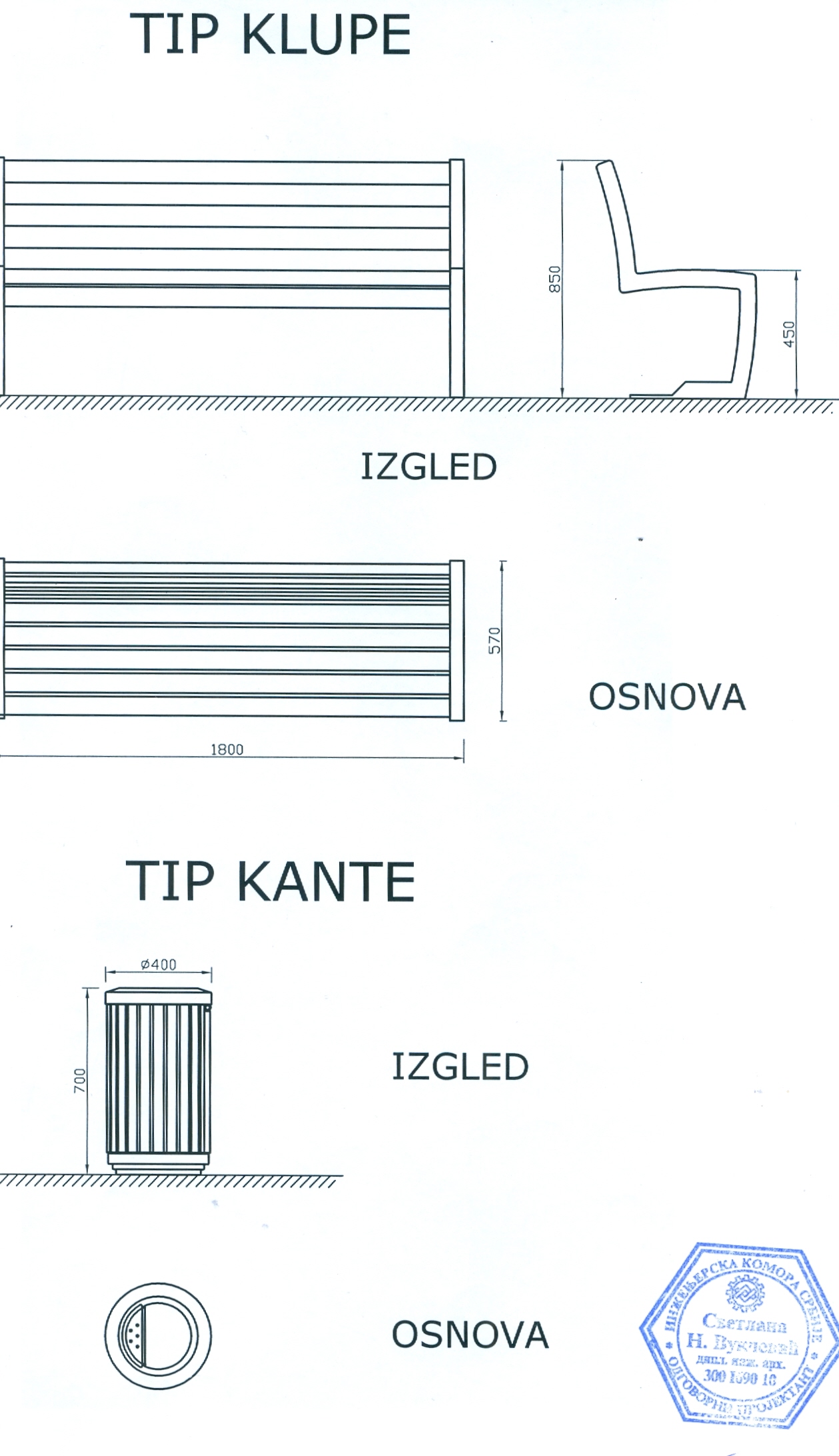 У _____________________                                           Потпис овлашћеног лицаДана:_________________	М.П.	                    ______________________XIII  РЕФЕРЕНЦ ЛИСТА ПОНУЂАЧАСПИСАК НАЈВАЖНИЈЕ ИСПОРУЧЕНИХ ДОБАРАНазив понуђача:_____________________________________________________Потпис одговорног лица понуђача___________________________Датум:__________________М.П.XIV  ПОТВРДА ЗА РЕФЕРЕНЦЕ_____________________________________________                              Назив Наручиоца_____________________________________________	Адреса наручиоцаПотврђујемо је:_____________________________________________________(назив и седиште испоручиоца добара)из ____________________________________, за потребе Наручиоца испоручио и уградио клупе ______________________________________________________________________________________________________________________________________________(навести тачан назив и локацију где су уграшене клупе и канте) у вредности од:____________________________________________динара, а на основу уговора бр.__________________________од________________________године.Контакт особа Наручиоца:__________________________________;Телефон:___________________________________.Потврђујем печатом и потписом да су горе наведени подаци тачни:У ____________________________, дана___________________________.	   Одговорно лице:                                                            М.П.                         _____________________ПоглављеНазив поглављаСтранаIОпшти подаци о јавној набавци3IIПодаци о предмету јавне набавке3IIIНачин и динамика испоруке, обезбеђење гаранције квалитета4IVУслови за учешће у поступку јавне набавке из чл.75.  и  76.  Закона, упутство  како  се  доказује испуњеност тих услова       5VОбраци изјава о испуњавању услова из чл. 75. и 76. Закона       12         VIУпутство понуђачима како да сачине понуду      14VIIОбразац понуде      23VIIIМодел уговора        27IXОбразац трошкова припреме понуде        31XОбразац изјаве о независној понуди        32XIОбразац изјаве из чл.75.став 2.Закона        33XIIТехничке спецификације        34XIIIРеференц листа понуђача       39XIVПотврда за референце      40Образац изјаве понуђача, дат  у поглављу VОбразац понуде, дат у поглављу VIIМодел уговора, дат у поглављу VIIIОбразац трошковa припреме понуде, дат у поглављу IXОбразац Изјаве о независној понуди, дат у поглављу XОбразац Изјаве дат у складу са чл.75 став 2.Закона дат у поглављу XI Доказе о испуњености додатних услова(наведени на страни 7/36 ове конкурсне документације).Назив понуђача:Адреса понуђача:Матични број понуђача:Порески	идентификациони	бројпонуђача (ПИБ):Име особе за контакт:Електронска адреса понуђача (e-mail):Телефон:Телефакс:Број рачуна понуђача и назив банке:Лице	овлашћено	за	потписивањеуговора1)Назив подизвођача:Адреса:Матични број:Порески идентификациони број:Име особе за контакт:Проценат укупне вредности набавке који ће извршити подизвођач:Део	предмета	набавке	који	ће извршити подизвођач:2)Назив подизвођача:Адреса:Матични број:Порески идентификациони број:Име особе за контакт:Проценат укупне вредности набавке који ће извршити подизвођач:Део	предмета	набавке	који	ће извршити подизвођач:1)Назив	учесника	у	заједничкој понуди:Адреса:Матични број:Порески идентификациони број:Име особе за контакт:2)Назив	учесника	у	заједничкој понуди:Адреса:Матични број:Порески идентификациони број:Име особе за контакт:3)Назив	учесника	у	заједничкој понуди:Адреса:Матични број:Порески идентификациони број:Име особе за контакт:ВРСТА ТРОШКАИЗНОС ТРОШКА У РСДУКУПАН ИЗНОС ТРОШКОВА ПРИПРЕМАЊА ПОНУДЕOPREMANJA URBANIM MOBILIJAROM OPREMANJA URBANIM MOBILIJAROM OPREMANJA URBANIM MOBILIJAROM OPREMANJA URBANIM MOBILIJAROM OPREMANJA URBANIM MOBILIJAROM OPREMANJA URBANIM MOBILIJAROM OPREMANJA URBANIM MOBILIJAROM OPREMANJA URBANIM MOBILIJAROM OPREMANJA URBANIM MOBILIJAROM OPREMANJA URBANIM MOBILIJAROM OPREMANJA URBANIM MOBILIJAROM OPREMANJA URBANIM MOBILIJAROM OPREMANJA URBANIM MOBILIJAROM OPREMANJA URBANIM MOBILIJAROM za deo donje promenade sa delom parkaza deo donje promenade sa delom parkaza deo donje promenade sa delom parkaza deo donje promenade sa delom parkaza deo donje promenade sa delom parkaza deo donje promenade sa delom parkaza deo donje promenade sa delom parkaza deo donje promenade sa delom parkaza deo donje promenade sa delom parkaza deo donje promenade sa delom parkaza deo donje promenade sa delom parkaza deo donje promenade sa delom parkaza deo donje promenade sa delom parkaza deo donje promenade sa delom parka I FAZAVrnjačka BanjaVrnjačka BanjaVrnjačka BanjaVrnjačka BanjaVrnjačka BanjaVrnjačka BanjaVrnjačka BanjaVrnjačka BanjaVrnjačka BanjaVrnjačka BanjaVrnjačka BanjaVrnjačka BanjaVrnjačka BanjaVrnjačka Banja4 april, 2014.4 april, 2014.4 april, 2014.4 april, 2014.4 april, 2014.4 april, 2014.4 april, 2014.4 april, 2014.4 april, 2014.4 april, 2014.4 april, 2014.4 april, 2014.4 april, 2014.4 april, 2014.PREDMER  RADOVAPREDMER  RADOVAPREDMER  RADOVAPREDMER  RADOVAPREDMER  RADOVAPREDMER  RADOVADONJA PROMENADA I PARK UZ REKUDONJA PROMENADA I PARK UZ REKUDONJA PROMENADA I PARK UZ REKUDONJA PROMENADA I PARK UZ REKUDONJA PROMENADA I PARK UZ REKUDONJA PROMENADA I PARK UZ REKUBr.Opis radovaJed. mereKoličinaJedinična cena (din)Cena (din)Br.Opis radovaJed. mereABAxBOPREMA PARTERA1Parkovska klupa Nabavka,prevoz i ugradnja parkovske klupe pribliznih dimenzija 1,80/0,85/0,45  m.Klupa treba da bude savremenog dizajna usaglašena sa funkcionalnim i egronomskim zahtevima,pravih linija u delu nošenja i anatomski prilagodjenih linija u delu naslona i sedišta.Stranice klupe treba da budu urađene od legure aluminijuma,garantovanih mehaničkih i hemijskih karakteristika,bez korozije, pri čemu se nakon brušenja stranica radi bušenje otvora na elementima od Al legure. Liveni delovi se nakon bušenja i brušenja čiste organskim odmašćivačem i nakon toga farba-plastificira u odgovarajućoj nijansi po izboru projektanta.Oblikovane drvene letve prilikom sklapanja treba da ulaze u nosač klupe u za to posebno obradjen žljeb radi obezbedjenja nosivosti klupe,potom se vezuju vijčanom robom po proračunu.Sedište i naslon klupe treba da budu izrađeni od prvoklasnog tvrdog drveta-jasen koji se nakon završne obrade brušenjem, prvo zaštićuju impregnantom u odgovarajućoj boji radi otklanjanja negativnog uticaja vlage, a onda se na njih u dva sloja - finalno vrši nanošenje u istoj boji radi sigurne zaštite od svih ostalih atmosferskih uticaja .Kvalitet duboke impregnacije daje drvet dugi vek trajanja od truljenja.Površinski se drvo štiti u dva premaza kvalitetnim premazima u tonu po izboru investitora,koja mu daje dodatnu garanciju trajanja.Površinska zaštita se obnavlja u roku prema uputstvu proizvodjača.Tehnička garancija za proizvod je tri godine.Fiksiranje klupe za podlogu vršiti prema uputstvu proizvođača,koji obezbedjuje proračun stabilnosti veze i vijčanu robu po proračunu.Obračun po komadu izrađenih i finalno obrađenih klupa sa prevoyom I montazomoznakaком272KORPANabavka,prevoz i ugradnja korpe sa osnovom kružnog oblika, dimenzija 40 cm, visine 70 cm.Izrađuje se od noseće čelične podkonstrukcije sačinjene od prstenova-flahova na koje se pričvršćuju letvice od tvrdog drveta-jasen.Unutar ovog omotača postavlja se cilindrični uložak od savijenog pocinkovanog lima debljine 0.8 mm.,koji je perforiran na dnu.Poklopac je od legure aluminijuma a postolje korpe je od mlevenog mermera - odnos belog cementa i agregatne mešavine uz dodatak aditiva za kvalitet smeše prevashodno kao zaštita od soli i mraza.Svi pripadajući metalni delovi korpe štite se postupkom toplog cinkovanja, pa boje prajmerom i završnom, otpornom na termičke promene, u Ral-u, po izboru projektanta.Letvice od drveta( jasena) se, nakon završne obrade brušenjem, prvo zaštićuju impregnantom u odgovarućoj boji radi otklanjanja negativnog uticaja vlage, a onda se vrši nanošenjem pištoljem u istoj boji, radi sigurne zaštite od svih ostalih atmosferskih uticaja.Impregnacija obezbedjuje drvetu dug vek trajanja od truljenja.Tehnička garancija je tri godine.Obračun po komadu izrađenih i finalno obrađenih korpi sa prevozom I montazomoznakaком16Ukupno bez PDV:______________PDV %20______________Ukupno sa PDV:________________________Ред.бр.Наручилац испоруке и уградње клупа и кантиВредност уговора/фактуре без ПДВПредмет уговора и локалитет постављених клупаГодина закључења уговора1.2.3.4.5.